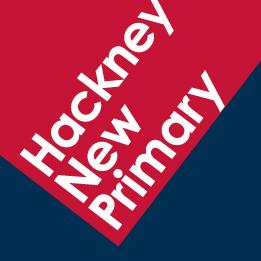 HACKNEY NEW PRIMARY SCHOOLPERSON SPECIFICATION – CLASS TEACHEREssential QualitiesDesirable QualitiesAscertained byQualifications and TrainingStrong academic backgroundQualified Teacher status Evidence of continuous INSET and commitment to further professional developmentApplication formDocumentary evidenceExperienceTeaching experience in at least one Key Stage Have knowledge of the National Curriculum  Know how to challenge and differentiate for children of varying abilitiesHave experience of working with other adults, support staff, teachers and other professionals in the classroomAble to teach across a wide range in the primary schoolExperience of teaching in KS2Experience of working with children with SEN/DWilling to teach both Key StagesAbility/ambition to lead a curriculum area across the whole schoolAbility/ambition to lead Inclusion across the schoolWilling to contribute to an extra-curricular areaHave taken part in extra curricular activitiesExperience leading workshops with parentsReferencesInterviewLesson observation (if possible)Knowledge and understandingGood working knowledge of the National Curriculum Able to use IT skills effectively for themselves and for teaching across all subjectsUnderstanding of assessment for learning and its use to raise standardsAble to use different teaching and learning styles effectivelyAn understanding of the role of parents and the community in school improvement and how this can be promoted and developedAbility to make use of appropriate data to analyse the performance of pupils and set targetsReferencesInterviewLesson observation (if possible)Skills and abilitiesAble to create a safe, happy, challenging, stimulating and effective learning environmentAbility to encourage independent learningAbility to work closely as part of a team Communicate effectively (both orally and in writing) to a variety of audiencesCreativityAbility to contribute positively to curriculum developmentAbility to contribute to the music curriculumAbility to contribute to the school’s enrichment programApplication formReferencesInterviewLesson observation (if possible)Personal QualitiesSelf motivated and hard workingAble to initiate ideas and put them into practice Have a commitment to personal developmentA sense of humour and the ability to make learning funCommitment to the best outcomes for each and every child at Hackney New Primary SchoolApplication formReferences  Interview